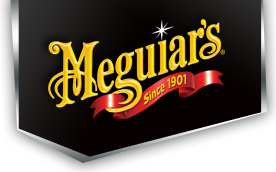 Ultimate Interior DetailerKÄYTTÖOHJEET:Parhaan tuloksen saamiseksi käytä viileälle pinnalle.Sekoita hyvin ennen käyttöä. Sumuta suoraan alueelle ja levitä puhtaalla liinalla.Korkeammalle kiillolle käytä puuvillaliinaa ja matalammalle kiillolle mikrokuituliinaa. 